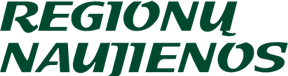 Kovo 31, 2015Jelena Gavrilova ir Olga MirnajaKonferencija „Tarptautinė vaikų knygos diena“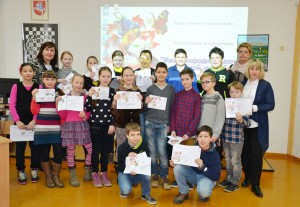 Balandžio 2-ąją, danų pasakų kūrėjo Hanso Kristiano Anderseno gimtadienį, visame pasaulyje minima tarptautinė vaikų knygos diena.Kovo 26 dieną Šiaulių „Santarvės“ vidurinės mokyklos rusų kalbos mokytojos metodininkės Jelenos Gavrilovos ir bibliotekos vedėjos Olgos Mirnajos iniciatyva buvo suorganizuota mažųjų (4-5 klasių mokinių) skaitytojų konferencija. Šio renginio tikslas – sudominti mokinius knygų skaitymu, praplėsti jų literatūrinį akiratį. Nepaisant to, kad renginyje dalyvavo tik 4-5 klasių mokiniai, viskas vyko kaip pridera: atstovai buvo registruojami, turėjo dalyvių korteles, programėles, na, o po renginio jiems buvo įteiktos padėkos. Be įgytų literatūrinių žinių konferencijoje mokiniai susipažino ir su nauju mokymo(si) bei bendravimo metodu.Kaip ir dera tikroje konferencijoje, mokiniai skaitė pranešimus: „Balandžio 2-oji – Tarptautinė vaikų knygos diena“, „Hanso Kristiano Anderseno pasakai „Coliukė“- 165-eri“, „Paminklai vaikiškų knygų herojams“. Mokinių pateikta medžiaga visiems susirinkusiems paliko gilų įspūdį, o 4 klasės mokinės Marijos Zubarevos pranešimui „Astridos Lindgren Junibacken pasakų muziejus Stokholme“ neliko abejingas nė vienas iš susirinkusiųjų. Marija papasakojo apie tai, kaip žiemos atostogų metu su šeima ji lankėsi šioje pasakiškoje vietoje. Jos pasakojimą lydėjo video filmukas, kuriame Marija pati sėdi trolių mumių namelyje prie stalo, balnoja Pepės Ilgakojinės žirgą ir svečiuojasi pas visų vaikų mėgiamą išdaigininką Karlsoną.Konferencijos metu mokykloje vyko 4 klasės mokinių knygelių paroda „Aš skaitau. Aš skaičiau“. Taip pat buvo galima pavartyti mokinių sąsiuvinius su perskaitytų grožinės literatūros kūrinių aprašymais.Renginio pabaigoje rusų kalbos mokytoja Jelena Gavrilova surengė kūrybines dirbtuves, kurių tikslas buvo įgytos informacijos įtvirtinimas (refleksija). Visų konferencijos dalyvių triūsą organizatoriai įvertino – jaunieji skaitytojai buvo apdovanoti padėkomis.